МУНИЦИПАЛЬНОЕ БЮДЖЕТНОЕ ОБЩЕОБРАЗОВАТЕЛЬНОЕ УЧРЕЖДЕНИЕАНЖЕРО-СУДЖЕНСКОГО ГОРОДСКОГО ОКРУГА«ОСНОВНАЯ ОБЩЕОБРАЗОВАТЕЛЬНАЯ ШКОЛА № 8»ПРИКАЗОб утверждении состава комиссии по предоставлению мер социальной поддержки (в виде горячего питания)	В целях предоставления  мер социальной поддержки в виде горячего питания обучающимся, на основании постановления администрации Анжеро-Судженского городского округа от 11.12.2015г. № 1915п р и к а з ы в а ю:Утвердить на 2021/2022 учебный год  комиссию  в следующем составе:Черняева Л.Д. – председатель комиссии, зам.директора по УВР;Члены комиссии:Артюхова Е.В. – социальный педагог,Дегтерева Н.В. – родитель обучающегося,Хорошайлова В.А. – родитель обучающихся,Денисович Н.В. – родитель обучающегося. 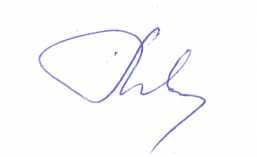 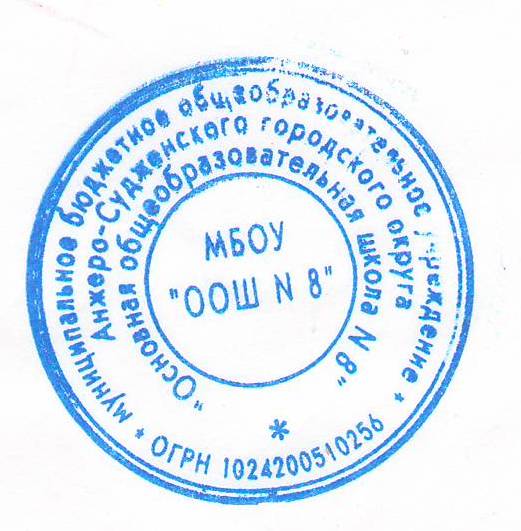 Директор школы                        		     		              Ж. В. Терехина от01.09.2021№162